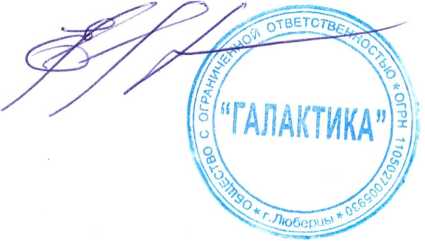 ПОЛОЖЕНИЕ О ГАРАНТИИПОЛОЖЕНИЕОБ УСТАНОВЛЕНИИ ГАРАНТИЙНЫХ СРОКОВ И СРОКОВ СЛУЖБЫ НА РЕЗУЛЬТАТ ОКАЗАНИЯ МЕДИЦИНСКИХ СТОМАТОЛОГИЧЕСКИХ УСЛУГ В ООО «ГАЛАКТИКА» «СТОМАТОЛОГИЯ ВУГИ»Настоящее положение разработано в соответствии с постановлением от 4 октября 2012 г. N 1006 об утверждении правил предоставления медицинскими организациями платных медицинских услуг, установленными отраслевыми стандартами, Гражданским Кодексом РФ, Законом РФ от 7 февраля 1992 г. N 2300-I «О защите прав потребителей» (в редакции Федерального Закона РФ от 21 декабря 2004 г. N 171-ФЗ «О внесении изменений и дополнений в Закон «О защите прав потребителей»).
Настоящее Положение определяет сроки гарантии и сроки службы на результат оказания стоматологических услуг в ООО «ГАЛАКТИКА» «СТОМАТОЛОГИЯ ВУГИ» - далее именуемая «Исполнитель» лицензия № ЛО-50-01-004699 от 16.10.2013г. выдана Министерством Здравоохранения Московской области, расположенное по адресу: Московская область  г. Красногорск – 7 , бульвар Строителей д. 1,  т. + 7 (498) 602 – 03 – 03,  на деятельность по: первичной, в том числе доврачебной, врачебной и специализированной, медико-санитарной помощи организуются и выполняются следующие медицинские услуги: при оказании первичной доврачебной медико-санитарной помощи в амбулаторных условиях по: рентгенологии, сестринскому делу, стоматологии; при оказании первичной специализированной медико-санитарной помощи в амбулаторных условиях по: ортодонтии, стоматологии общей практики, стоматологии ортопедической, стоматологии терапевтической, стоматологии хирургической).1.1. В обязательном порядке, во всех случаях оказания стоматологической помощи и Пациентам (Потребителям) Исполнителем гарантируется:предоставление полной, достоверной и доступной по форме информации о состоянии здоровья Пациентов (Потребителей) (с учетом их права и желания получать таковую по доброй воле);проведение консультации и консилиума специалистами Исполнителя (как по медицинским показаниям, так и по требованию Пациента (Потребителя);проведение лечения специалистами, имеющими дипломы и сертификаты, подтверждающие право на осуществление данного вида медицинской помощи;учет показателей общего здоровья Пациента (Потребителя) при осуществлении диагностических, лечебных и профилактических мероприятий стоматологами всех специализаций;составление рекомендуемого (предлагаемого) плана лечения;использование методов и технологий лечения, применяемых в нашем лечебном учреждении;индивидуальный подбор анестетиков, что позволяет в максимальной степени исключить болевые ощущения, учитывая при этом возраст Пациента (Потребителя), его аллергический статус, показатели общего здоровья и опыт лечения у стоматологов;безопасность лечения – обеспечивается комплексом санитарно-эпидемиологических мероприятий и использованием разрешенных к применению технологий и материалов;точная диагностика, достигаемая при наличии должного профессионального уровня специалистов, современных диагностических средств и данных дополнительных обследований;тщательное соблюдение технологий лечения, что предполагает высокопрофессиональную подготовку врачей, зубных техников и ассистентов, а также специальные средства контроля, оказываемых ими медицинских стоматологических услуг;применение технологически безопасных, разрешенных Минздравом РФ материалов, не утративших сроков годности;проведение контрольных осмотров – по показаниям после сложного лечения или при необходимости упреждения нежелательных последствий;проведение бесплатных профилактических осмотров с частотой, определяемой врачом, но не реже, чем раз в полгода;динамический контроль процесса и результатов лечения;мероприятия по устранению или снижению степени осложнений, которые могут возникнуть в процессе или после лечения;определение риска повторения или обострения выявленных заболеваний;достижение показателей успешности лечения и эстетических результатов (с учетом имеющихся в отечественной стоматологии стандартов, пожеланий Пациента (Потребителя) и объективных обстоятельств, выявленных врачом).Совокупность данных обязательных, безусловных гарантий и создает предпосылку к успешному лечению и устойчивости его результатов.1.2. Гарантии устанавливаются в виде гарантийного срока и срока службы. На медицинские стоматологические услуги имеющие материальный результат (пломба, винир, зубная коронка, съемные зубные протезы)Гарантийный срок – это период бесплатного исправления (Исполнителем) устранимых недостатков в собственной клинике без возврата денежных средств, выявленных после лечения и возникших не по вине Пациента (Потребителя).Гарантийный срок исчисляется с момента передачи результата медицинской стоматологической услуги Пациенту (Потребителю), т.е. с момента завершения оказания услуги.К устранимым недостаткам относят, например, подгонку пломбы по прикусу, дополнительную полировку разных поверхностей зуба, снятие чувствительности, корректировку цвета и формы восстановленного зуба, подшлифовку ложа съемного зубного протеза и др. Срок службы – это период, в течение которого исполнитель обязуется обеспечивать Пациенту (Потребителю) возможность использования результата услуги по назначению и исправлять только существенные недостатки, выявленные после лечения и возникших не по вине Пациента (Потребителя) за свой счет. Срок службы исчисляется с момента передачи результата медицинской стоматологической услуги потребителю Пациенту (Потребителю), т.е. с момента завершения оказания услуги.Существенный недостаток – это недостаток, который не может быть устранен без переделки конструкции или проявляется вновь после его устранения. К существенным недостаткам не относятся оказанные медицинские стоматологические услуги, имеющие конструктивные особенности, например такие, как поставленная на стоматологическую клейкую основу брекет система, раскручивание фиксирующего винта имплантата и ослабление (разбалтывание) ортопедической части имплантата, расцементировка ортопедических конструкций с временного цемента, расцементировка временных конструкций, любые заболевания десен вокруг опорных зубов или имплантатов, неоднократная коррекция съемных протезов, неоднократная примерка ортопедических конструкций, изготовление искусственной части зуба, шинирование зубов, керамическое покрытие коронок (образование сколов и трещин), ослабление кламмеров в съёмных и бюгельных протезах или силиконовых матриц в замковых бюгельных протезах и другие. К существенным недостаткам не относятся любые заболевания полости рта.В случае возникновения существенных недостатков в выполненной услуге Пациент (Потребитель) вправе предъявить требование о безвозмездном устранении недостатков, если докажет, что недостатки возникли до принятия им результата услуги или по причинам, возникшим до этого момента по вине Исполнителя. Указанное требование должно быть удовлетворено в течение 30 дней со дня его предъявления, с приложением подтверждающих документов.Срок службы на стоматологические услуги Исполнителя составляет: до 12 месяцев (1 года). На ортопедические конструкции срок службы составляет до 12 месяцев (1 года).Исполнитель информирует Пациента (Потребителя) об указанных сроках службы и сроках гарантии путем размещения информации на стенде и своем сайте в интернете, а также: либо в виде записи в медицинской амбулаторной карте, либо в договоре, либо в Правилах оказания стоматологических услуг, либо в настоящем Положении.В соответствии с действующим законодательством Исполнитель обязан:-в течение установленного гарантийного срока, устранять все недостатки, обнаруженные Пациентом(Потребителем);-в течение установленного срока службы – устранять только существенные недостатки.
Исполнитель требует от Пациента (Потребителя) проведение необходимых мероприятий по уходу за состоянием полости рта (периодичность профилактических осмотров, проведение гигиенических мероприятий, уход за протезами, постоянное наблюдение за состоянием протезов и пломб и т.д. в соответствии с установленными стандартами). В случае несоблюдения Пациентом (Потребителем) указанных требований, последний лишается права ссылаться на недостатки (дефекты) в медицинской стоматологической услуги имеющей овеществлённый результат, возникшие в результате несоблюдения указанных требований.1.3. На отдельные виды медицинских стоматологических услуг ввиду их специфики установить гарантийные сроки и сроки службы не представляется возможным:обработка и пломбирование корневых каналов;профессиональная гигиеническая чистка полости рта;временная пломба;фиксация ортопедических конструкций на временный цемент;некоторые виды ортодонтического лечения;хирургические операции (резекция верхушки корня, удаление зуба, постановка зубного имплантата и др.);лечение воспаления десны и окружающих зуб тканей;отбеливание зубов.1.4. В случаях, когда ввиду специфики медицинских стоматологических услуг невозможно определить гарантийные сроки и сроки службы, врач устанавливает и разъясняет Пациенту (Потребителю) процент успешности лечения в каждом конкретном случае.1.5. При выявлении после такого лечения недостатков медицинская стоматологическая услуга будет бесплатно переделана (лечение будет проведено повторно), если компетентные лица, экспертная комиссия установят вину врача (неправильный диагноз, нарушение технологии лечения и т.п.).Таким образом, стоматолог устанавливает прогнозируемые гарантии либо в виде сроков (гарантийные сроки и сроки службы), либо в виде процента вероятности успешности лечения.1.6. Гарантии устанавливаются:на каждую конкретную выполненную медицинскую стоматологическую услугу;с учетом конкретных обстоятельств о которых врач информирует Пациента (Потребителя).1.7. При установлении каждому Пациенту (Потребителю) на каждую выполненную медицинскую стоматологическую услугу прогнозируемых гарантий (гарантийного срока и срока службы или процента вероятности успешности лечения) врач учитывает и разъясняет обстоятельства, ограничивающие гарантии (если таковые выявлены):состояние общего здоровья и возраст Пациента (Потребителя);объем выполненного рекомендованного плана лечения;клиническая ситуация в полости рта (имеющиеся нарушения, особенности прикуса, состав слюны, повышенная стираемость зубов, прогноз развития или повторения имеющихся заболеваний и др.);сложность данного случая лечения;достоинства и недостатки используемых технологий и материалов, а также выбранных вариантов лечения;особенности профессиональной деятельности Пациента (Потребителя), которые могут негативно сказываться на результатах лечения;регион проживания;злоупотребление алкоголем, наркотическими веществами, нездоровый образ жизни и т.п.;другие вредные факторы;1.8. Гарантийные обязательства сохраняются при условиях:если в период действия гарантии у Пациента (Потребителя) не возникнут (не проявятся): заболевания внутренних органов; любые изменения физиологического состояния организма; последствия курения, злоупотребления алкоголем, употребления наркотических или лекарственных веществ;бруксизма (спазмы жевательной мускулатуры, ночное скрежетание зубов);иммунные нарушения различного характера;заболевания и любые нарушения работы эндокринной системы;воспалительные процессы полости рта;вредные воздействия внешней среды, которые способны негативно повлиять на достигнутые результаты стоматологического лечения;
2)    если Пациент (Потребитель ) будет соблюдать гигиену полости рта, а также проводить процедуру проф. гигиены полости рта раз в шесть месяцев и другие указания стоматолога;
3)    если Пациент (Потребитель ) будет посещать бесплатные осмотры с частотой, рекомендованной врачом;
4)    если в период лечения у врача Пациент (Потребитель) не будет проходить аналогичное лечение у специалистов другой клиники;
5)    если при обращении за неотложной помощью в другую клинику Пациентом (Потребителем ) будет предоставлена выписка из амбулаторной карты и рентгеновские снимки, фиксирующие результаты вмешательства;
6)    если все выявленные недостатки медицинской стоматологической услуги будут исправляться Исполнителем;
7)    если не скажутся форс-мажорные обстоятельства (авария, удар, травмы затрагивающие челюстно-лицевую область, стихийные бедствия), способные негативно повлиять на результаты лечения.1.10. В целях представления о гарантийных сроках Пациенту (Потребителю) определяются:2. «Средние гарантийные сроки и сроки службы, действующие у Исполнителя».На большинство медицинских стоматологических имеющих овеществлённый результат услуг Исполнителем добровольно!!(Согласно закону медицинские организации не обязаны устанавливать сроки гарантий в силу специфики - согласно п. 28 Постановления Правительства от 04.10.2012 N 1006 "Об утверждении Правил оказания платных медицинских услуг" медицинская организация должна предоставить потребителю (по его требованию и в доступной для него форме) информацию об используемых при предоставлении платных медицинских услуг лекарственных препаратах и медицинских изделиях. В том числе о сроках их годности (гарантийных сроках), показаниях (противопоказаниях) к применению. Где речь идет о гарантийных сроках только на медицинские изделия (вещь), а не на услугу и не на ее результат. Медицинские изделия при оказании медицинской стоматологической услуги теряют свойство вещи, так как после использования их при оказании медицинской услуги они утрачивают свою оборотоспособность, вследствие того, что теряют возможность свободно отчуждаться или переходить от одного лица к другому (ст. 129 ГК РФ).) Так как запрета предоставлять гарантийные сроки на услуги также не установлено, поэтому ООО «ГАЛАКТИКА» добровольно предоставляет пациенту подобные гарантии и устанавливает гарантийные сроки и сроки службы (Таблицы №1, №2 настоящего Положения). В отдельных случаях (см. п. 1.7) гарантийные сроки и сроки службы могут устанавливаться лечащим врачом в зависимости:состояние общего здоровья и возраст Пациента (Потребителя);объем выполненного рекомендованного плана лечения;клиническая ситуация в полости рта (имеющиеся нарушения, особенности прикуса, состав слюны, повышенная стираемость зубов, прогноз развития или повторения имеющихся заболеваний и др.);сложность данного случая лечения;достоинства и недостатки используемых технологий и материалов, а также выбранных вариантов лечения;особенности профессиональной деятельности Пациента (Потребителя), которые могут негативно сказываться на результатах лечения;регион проживания;злоупотребление алкоголем, наркотическими веществами, нездоровый образ жизни и т.п.;приём лекарственных препаратов;другие вредные факторы. 
В этом случае врач обязан отразить гарантийный срок и срок службы в амбулаторной карте и в выписном эпикризе с четкой формулировкой: «Без гарантии», «Гарантия_________месяцев». 2.1 В терапевтической стоматологии:К терапевтическому лечению относится лечение заболеваний кариеса и его осложнений: - пульпита, периодонтита (два последних связаны с лечением корневых каналов). Косметическая стоматология (восстановление или изменение первоначальной формы и цвета зуба без протезирования, замена/корректировка пломб). Подготовка (лечение) зубов для последующего протезирования.Гарантийные сроки и сроки службы могут быть установлены только при лечении неосложненного кариеса!Гарантийные сроки и сроки службы на медицинские стоматологические услуги в терапевтической стоматологии начинают действовать с момента завершения лечения конкретного зуба. Признаком окончания лечения является установленная постоянная пломба! При лечении осложнений кариеса (пульпита и периодонтита) гарантия не может быть определена (не дается), по причине непредсказуемости результата - только процентная вероятность успешности лечения в каждом конкретном случае.Примечание:Данные сроки рекомендованы для Пациентов (Потребителей) с единичным кариесом и множественным стабилизированным или при медленно текущем процессе. При КПУ (кариозно-пораженные, пломбированные, удаленные) зубов 13-18 сроки снижаются на 30%, при КПУ более 18 сроки снижаются на 50%.При неудовлетворительной гигиене полости рта сроки гарантии и службы уменьшаются на 70%.При нарушении графиков профилактических осмотров, гигиенических визитов, предусмотренных планом лечения гарантия аннулируется.При невыполнении рекомендованного плана лечения, сроки гарантии и сроки службы не устанавливаются.. На временные пломбы гарантия не устанавливается.2.2. В ортопедической стоматологии:К услугам по ортопедической стоматологии относятся услуги по устранению (лечению) дефектов зубов или (и) зубных рядов челюстей с помощью постоянных и (или) временных ортопедических конструкций.К постоянным ортопедическим конструкциям относятся:металлокерамические, цельнолитые, штампованные коронки, в т.ч. комбинации этих коронок, а также мостовидные конструкции, виниры, вкладки;безметалловые коронки (прессованная керамика, композитные коронки);съемные конструкции: полные и частичные съемные конструкции, бюгельные протезы с замками, кламмерами, гибкие нейлоновые протезы.К временным ортопедическим конструкциям относятся:временные коронки;временные замещающие протезы (иммедиат протез).Гарантия не устанавливается на:на починку протезана перебазировку протезана приварку кламмеровна зубы, восстановленные культевой вкладкойвременные коронки;временные замещающие протезы (иммедиат протез)на починку металлокерамических или безметалловых коронокГарантия на ортопедические конструкции на имплантатах утрачивает свою силу при утере имплантата (травма, воспалительные заболевания, отторжение имплантата) Гарантийный срок и сроки службы на ортопедические услуги начинает действовать с момента установки постоянных конструкций во рту Пациента (Потребителя), что подтверждается записью в амбулаторной карте.	на съёмные пластиночные протезы гарантия не даётся так, как в случае их поломки нет возможности точно установить что явилось причиной.Примечание:При неудовлетворительной гигиене полости рта сроки гарантии и службы на все виды протезирования уменьшаются на 50%.При нарушении графиков профилактических осмотров, гигиенических визитов, предусмотренных планом лечения, гарантия аннулируется.При протезировании на имплантатах сроки гарантии и службы определяются в соответствии с конструкцией протеза.При невыполнении рекомендованного плана лечения, сроки гарантии и сроки службы не устанавливаются.В период срока гарантии и срока службы перебазировки съемных протезов осуществляются на возмездной основе.Металлокерамические конструкции (протезы) не выдерживают ударных и точечных нагрузок. Ими недопустимо: раскусывание сухарей и сушек; разгрызание скорлупы семечек, орехов и костей, открывание пробок; перекусывание лески, проволоки, ниток, проводов; открывание пакетов, упаковок лекарств, пузырьков; разгрызание твердых сортов колбас и рыбы, корок хлебобулочных изделий.Возможные случаи увеличения срока гарантии и срока службы: - Для получения максимального гарантийного срока и срока службы пломбы необходимо соблюдение следующих предписаний (данные сроки рекомендованы для пациентов с единичным кариесом и компенсированным стабилизированным течением кариеса) и отсутствие др. факторов, влияющих на состояние здоровья (см. п. 1.7), (п. 1.8 пп. 1): проведение обязательных контрольных осмотров, в зависимости от  клинической ситуации, но не реже одного раза в шесть месяцев ; во время контрольных осмотров врач, при  необходимости, проводит полировку и коррекцию пломб; на контрольном осмотре оценивается состояние гигиены полости рта, при необходимости, проводится профессиональная гигиена; при неудовлетворительной гигиене полости рта пациента - сроки гарантии снижаются наполовину; все вышеперечисленные мероприятия проводятся у  Исполнителя.Возможные случаи снижения гарантии:Согласно Закону «О защите прав потребителей» может быть установлен сокращенный гарантийный срок и срок службы на ортопедическое лечение. Об уменьшении срока гарантии на медицинскую стоматологическую услугу ортопедического лечения врач-стоматолог обязательно должен сообщить Пациенту (Потребителю) и отобразить в амбулаторной карте.Существующие врачебные методики протезирования не позволяют дать полного гарантийного срока при наличии следующих диагнозов и случаев:- наличие диагноза заболеваний десен: пародонтит (подвижность зубов), пародонтоз. Обязательным условием предоставления гарантии является проведение курса профессиональной гигиены 2-4 раза в год. Гарантийный срок устанавливает врач в зависимости от степени и тяжести заболевания десен;- при отсутствии четких медицинских показаний к выполнению определенных видов протезирования и желания Пациента (Потребителя) выполнить медицинскую стоматологическую услугу ортопедического лечения по определенной схеме врач-стоматолог имеет право установить гарантийный срок на постоянную ортопедическую конструкцию 1 месяц, предварительно известив об этом Пациента (Потребителя). Все переделки (изменения конструкции, терапевтическая подготовка зубов для протезирования) выполняются за счет Пациента (Потребителя).Важные замечания:1. До момента сдачи ортопедической конструкции, Пациент (Потребитель) имеет полное право требовать переделки/коррекции ортопедической конструкции по причинам:- выполненная ортопедическая конструкция не соответствует эстетическим требованиям (не верно выполнен цвет, размер или форма зуба);- выполненная ортопедическая конструкция не соответствует определенной в плане протезирования (плане лечения).2. Соблюдение условий по эксплуатации ортопедической конструкции (использование специализированных паст и зубных щеток, ирригатора, очищающих таблеток и т.д.) является обязательным.2.3 В ортодонтической стоматологии.К услугам по ортодонтической стоматологии относятся услуги по устранению зубочелюстных аномалий с помощью ортодонтических аппаратов.В связи с тем, что ортодонтическая стоматология – неточная наука, врач, который проводит ортодонтическое лечение, не может гарантировать конкретных сроков устранения зубочелюстной аномалии и четких результатов.Исполнитель вправе гарантировать:- точность диагностики, выявление причины зубочелюстной аномалии;-  подбор оптимальной ортодонтической аппаратуры;-  улучшение эстетики и функций зубочелюстной системы.Примечание:1.  Гарантийный срок на ортодонтические услуги начинает действовать с момента установки ортодонтических аппаратов во рту потребителя (Пациент (Потребитель), что подтверждается записью в амбулаторной карте.2. Гарантийный срок аннулируется:- при нарушении потребителем Пациентом (Потребителем) графиков профилактических осмотров, гигиенических визитов, предусмотренных планом лечения,- при несоблюдении условий по эксплуатации ортодонтической конструкции (использование специализированных паст и зубных щеток, очищающих таблеток и т.д.).   - при необходимости дополнительного лечения потребитель Пациент (Потребитель) своевременно не посещает других специалистов –стоматологов;- после завершения активного лечения потребитель Пациент (Потребитель) не соблюдает рекомендации по ношению ретенционного аппарата.2.4 В хирургической стоматологии.Исполнитель гарантирует, только то, что все хирургические манипуляции будут проводиться под адекватным обезболиванием в соответствии с клинической ситуацией и специалистами, имеющими соответствующие дипломы и сертификаты.2.5 Гарантийные сроки и сроки службы на отдельные виды медицинских стоматологических услуг в стоматологии ввиду их специфики установить не представляется возможным. К их числу относятся медицинские стоматологические услуги, не указанные в таблице:- эндодонтическое лечение зуба;- профессиональная гигиена;- наложение повязки (временной пломбы);- установка ортопедических конструкций на временные цементы;- операция с цистэктомии с резекцией верхушки корня;- пародонтологическое лечение;- отбеливание зубов;- удаление зубов и другие хирургические операции.3. Средние проценты успешности лечения, действующие у Исполнителя.3.1 Обработка и пломбирование корневых каналов.Практический опыт показывает, что при лечении каналов благоприятный результат достигается в 75-85% случаев. Результат лечения в каждом конкретном случае предсказать не представляется возможным так как зависит не только от его качества, но и от общей реакции организма, состояния зубов и индивидуальной анатомии системы корневых каналов.3.2 Постановка имплантатов. Стоматология не является точной наукой поэтому невозможно точно предсказать способность десен, челюстных костей к заживлению у каждого Пациента (Потребителя).- Среднестатистические показатели успешности имплантации с последующим протезированием – 85%.Основными факторами риска имплантации, которые способны негативно повлиять на достигнутые результаты стоматологического лечения в отдаленные сроки являются:  заболевания внутренних органов; изменения физиологического состояния организма;последствия курения, злоупотребления алкоголем, наркотическими веществами и т.д. неудовлетворительная гигиена полости рта;бруксизм (спазмы жевательной мускулатуры, ночное скрежетание зубов); иммунные нарушения различного характера; заболевания и любые нарушения работы эндокринной системы;воспалительные процессы полости рта; прием лекарственных препаратов; вредные воздействия внешней среды;работа на вредных производствах (вредные условия труда);любые заболевания челюстно-лицевой области и полости рта. Гарантия Исполнителя при имплантации дается только на то, что установка имплантатов будет соответствовать: хирургическому протоколу к устанавливаемой системе имплантатов, соответствия условий, инструментов, сертифицированных имплантационных систем, медикаментов под адекватным обезболиванием в соответствии с клинической ситуацией и специалистов с необходимой квалификацией.  Врач может лично под свою ответственность определить гарантийные сроки основываясь на клинической ситуации, но не более года. К гарантийным случаям не относится: раскручивание фиксирующего винта имплантата, расцементировка конструкций (на имплантаты, ввиду сложной составной конструкции, для возможности доступа к фиксирующему винту, ортопедические конструкции фиксируются на временный цемент, а также раскручивание фиксирующего винта коронки имплантата если применяется сквозной вид фиксации без цемента.3.3 Заболевания пародонта.Пародонтологическое лечение является успешным в 70% случаев (при соблюдении условий, которые определяет врач), что проявляется стабилизацией процесса и длительной ремиссией.Гарантии не даются.УТВЕРЖДАЮГенеральный директор ООО «ГАЛАКТИКА»Андрианов Е.Б	«25» октября 2021г.Виды гарантируемых медицинских стоматологических услуг в терапевтической стоматологииВиды гарантируемых медицинских стоматологических услуг в терапевтической стоматологииВиды гарантируемых медицинских стоматологических услуг в терапевтической стоматологииВиды гарантируемых медицинских стоматологических услуг в терапевтической стоматологии№Срок гарантииСрок службы1.Пломбирование композитными светоотверждаемыми материалами:- Кариеса на жевательных поверхностях зубов12 месяцев12 месяцев - Кариеса на контактных поверхностях малых и больших боковых зубов12 месяцев12 месяцев- Кариеса на контактных поверхностях резцов и клыков12 месяцев12 месяцев- Кариеса на контактных поверхностях резцов с нарушением угла коронки, кариес в придесневой области12 месяцев12 месяцев2.Лечение шинированием зубов3 месяцев6 месяцевВиды гарантируемых медицинских стоматологических услуг в ортопедической стоматологииВиды гарантируемых медицинских стоматологических услуг в ортопедической стоматологииВиды гарантируемых медицинских стоматологических услуг в ортопедической стоматологииВиды гарантируемых медицинских стоматологических услуг в ортопедической стоматологии№Лечение протезированием:Срок гарантииСрок службы1.- Винирами12 месяцев12 месяцев2.- Вкладками:- керамическими- металлическими12 месяцев12 месяцев3.- Коронками:Из пластмассы (временные)15 дней3 месяцаБезметалловыми (оксид циркония)12 месяцев12 месяцевМеталлокерамическими12 месяцев12 месяцевСтальными12 месяцев12 месяцевБюгельными12 месяцев12 месяцевЛитыми12 месяцев12 месяцевМеталлокерамическими на имплантат с винтовой фиксацией12 месяцев12 месяцевМеталлокерамическими на имплантат с цементной фиксацией12 месяцев12 месяцев4.- Бюгельными протезами12 месяцев12 месяцевВиды гарантируемых медицинских стоматологических услуг в ортодонтической стоматологииВиды гарантируемых медицинских стоматологических услуг в ортодонтической стоматологииВиды гарантируемых медицинских стоматологических услуг в ортодонтической стоматологииВиды гарантируемых медицинских стоматологических услуг в ортодонтической стоматологии
 №Ортодонтическое лечение:Срок гарантииСрок службы1 Лечение ретенционными аппаратами после снятия брекет-систем: каппами однослойными8 месяцев 12 месяцевнесъемными ретейнерами8 месяцев 12 месяцеввестибулярными пластинками8 месяцев 12 месяцев